АДМИНИСТРАЦИЯ МУНИЦИПАЛЬНОГО РАЙОНА «УЛЁТОВСКИЙ РАЙОН» ЗАБАЙКАЛЬСКОГО КРАЯПроект внесения изменений в правила землепользования и застройки сельского поселения «Улётовское» муниципального района «Улётовский район» Забайкальского края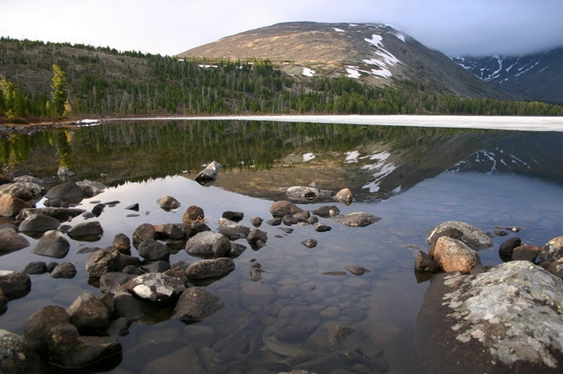 с. УлётыАДМИНИСТРАЦИЯ МУНИЦИПАЛЬНОГО РАЙОНА «УЛЁТОВСКИЙ РАЙОН» ЗАБАЙКАКЛЬСКОГО КРАЯПроект внесения изменений в правила землепользования и застройки сельского поселения «Улётовское» муниципального района «Улётовский район» Забайкальского краяПроект подготовлен: отделом архитектуры, жилищно-коммунального и дорожного хозяйства администрации муниципального района «Улётовский район» Забайкальского края.с. УлётыСодержание:Введение ………………………………………………………………………..  4Внесение изменений в картографический материал  правил землепользования и  застройки сельского поселения «Улётовское» муниципального района «Улётовский район» Забайкальского края ……………………………….…...6Заключение………………………………………………………………………7ВведениеПравила землепользования и застройки сельского поселения «Улётовское» муниципального района «Улётовский район» Забайкальского края утверждены Решением Совета муниципального района «Улётовский район» Забайкальского края № 394 от 16 июня 2017 года «Об утверждении правил землепользования и застройки сельского поселения «Улётовское» муниципального района «Улётовский район» Забайкальского края».Настоящим проектом в правила землепользования и застройки сельского поселения «Улётовское» муниципального района «Улётовский район» Забайкальского края вносятся изменения.Проект внесения изменений в правила землепользования и застройки сельского поселения «Улётовское» муниципального района «Улётовский район» Забайкальского (далее – проект) края разработан отделом архитектуры, жилищно-коммунального и дорожного хозяйства администрации муниципального района «Улётовский район» Забайкальского края.Основанием для подготовки проекта является постановление  главы муниципального района «Улётовский район» Забайкальского края № *** от ** июля 2021 года «О подготовке проекта внесения изменений в правила землепользования и застройки сельского поселения «Улётовское» муниципального района «Улётовский район» Забайкальского края, утвержденные решением Совета муниципального района «Улётовский район»  Забайкальского края от 16.06.2017 № 394».Проект является неотъемлемой частью реализации правил землепользования и застройки сельского поселения «Улётовское» муниципального района «Улётовский район» Забайкальского края».Целью проекта внесения изменений в Правила землепользования и застройки сельского поселения «Улётовское» муниципального района «Улётовский район» Забайкальского края» является:1. Изменение  части   зоны Ж-4, которая используется преимущественно для  индивидуального жилищного строительства, ведения личного подсобного хозяйства, блокированной жилой застройки;Размещение блокированных, жилых и индивидуальных жилых домов высотой не выше трех надземных этажей, с придомовыми участками для ведения личного хозяйства, производства сельскохозяйственной продукции, с размещением гаражей, подсобных и иных вспомогательных сооружений, содержание сельскохозяйственных животных, обустройство спортивных и детских площадок, площадок отдыха на Общественно-деловую зону (О) - предназначенную для размещения объектов здравоохранения, культуры, торговли, общественного питания, бытового обслуживания, предпринимательской деятельности, а также образовательных учреждений начального, среднего и высшего профессионального образования, административных, научно-исследовательских учреждений, культовых зданий и иных зданий, строений и сооружений, стоянок автомобильного транспорта, центров деловой, финансовой, общественной активности, в границах населенных пунктов, на основании заявления Куйдина Виктора Владимировича.Изменение  зон осуществляется  для решения следующей задачи:более рациональное использование земельного участка сельского поселения «Улётовское» муниципального района «Улётовский район», создание условий для устойчивого развития территории, развития  бизнеса.выделение элементов планировочной структуры, направленных на повышение эффективности использования территории.Внесение изменений в картографические материалы Правил землепользования и застройки сельского поселения «Улётовское» муниципального района «Улётовский район» Забайкальского краяЗаключениеНастоящими изменениями, вносимыми в Правила землепользования и застройки сельского поселения «Улётовское» муниципального района «Улётовский район» Забайкальского края   изменится  часть территориальной       жилой зоны (Ж-4) на  общественно- деловую зону (О)Описание измененияДо внесения измененийПосле внесения измененийизменение территориальной     жилой зоны (Ж-4)на  общественно- деловую зону (О) на карте границ зон  с особыми условиями  использования земельных участков и иных объектов  населенного пункта  Улёты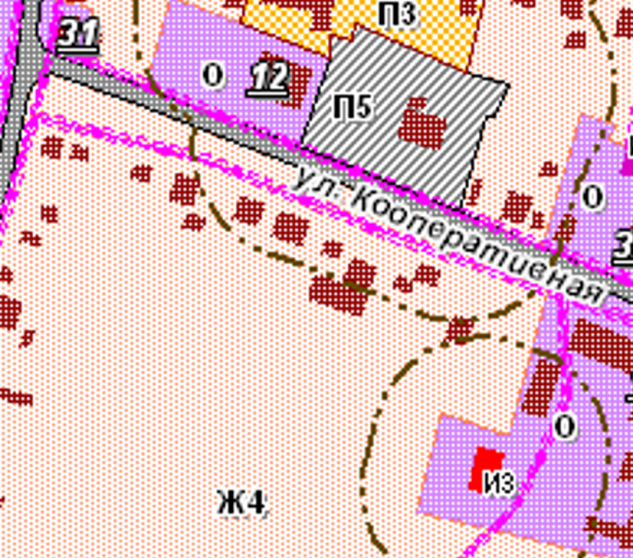 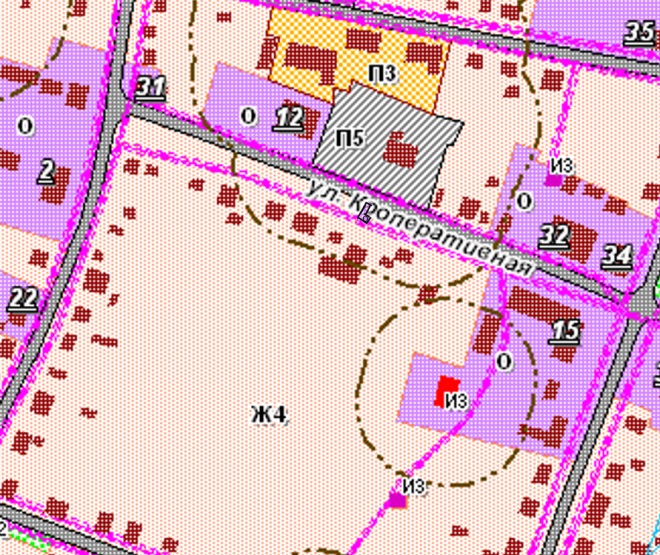 